Схема подключения однофазного электросчетчика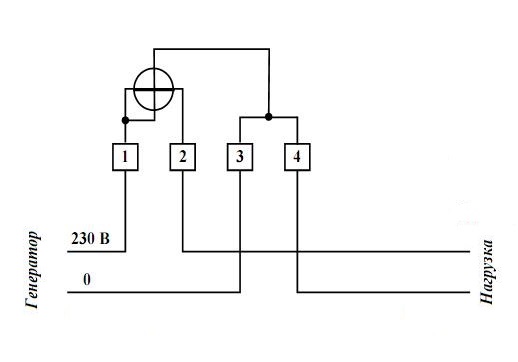 